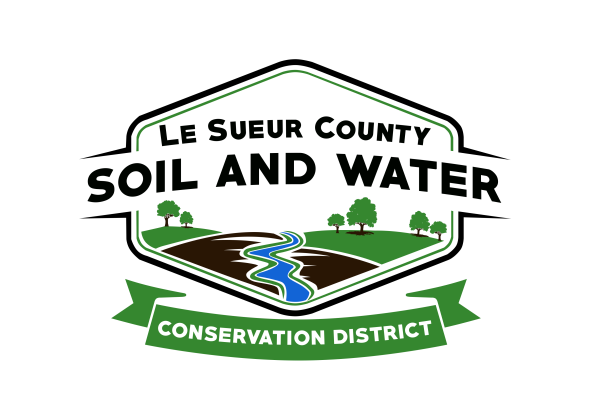 Le Sueur County Soil & Water Conservation DistrictLe Sueur County SWCD 	Tel. (507) 357-4879 Ext. 3181 W Minnesota St                                            Website: www.lesueurswcd.orgLe Center, MN 56057                        Minutes from October 9, 2018 regular meeting of Le Sueur County SWCD Board of Supervisors.  SWCD building, Le Center, MN.Meeting was called to order by Vice-Chairman Entinger at 9:00 a.m.Members present:	Vice-Chairman, Greg Entinger			Secretary, Earle Traxler			Treasurer, Cletus Gregor			PR&I, Glendon BraunOthers present:	District Technician, Joe Jirik			District Conservationist, Steve Breaker			Farm Bill Technician, Karl Schmidtke			Ditch Specialist, Nik Kadel			Program Specialist, Sue PrchalThe Pledge of Allegiance was recited.The secretary’s report from September 11, 2018 was approved.Treasurer’s report from September 30, 2018 was read.  Motion by Traxler, second by Braun to approve and pay bills.Affirmative:  Entinger, Traxler, Gregor, BraunOpposed:  NoneMotion carriedMotion by Traxler, second by Braun to encumber $2100.00 for Mitch Holicky cover crop cost-share on 24 acres.  Contract #CAP-2018-8.Affirmative:  Entinger, Traxler, Gregor, BraunOpposed:  NoneMotion carriedMotion by Braun, second by Traxler to pay Lyle Wagner $390.00 for buffer cost-share for contract #BCS-3-2018.Affirmative:  Entinger, Traxler, Gregor, BraunOpposed:  NoneMotion carriedMotion by Traxler, second by Gregor to approve payment to Mike Weinandt Sand Creek cover crop cost-share in the amount of $800.00.  Contract #WMO-18-14.Affirmative:  Entinger, Traxler, Gregor, BraunOpposed:  NoneMotion carriedMotion by Traxler, second by Gregor to encumber $640.00 Sand Creek cover crop cost-share for Peter Widmer contract #WMO-18-46.Affirmative:  Entinger, Traxler, Gregor, BraunOpposed:  NoneMotion carriedMotion by Traxler, second by Gregor to sign Peter Widmer waiver for Sand Creek cover crop cost-share contract #WMO-18-46 for commencing installation.Affirmative:  Entinger, Traxler, Gregor, BraunOpposed:  NoneMotion carriedMotion by Traxler, second by Gregor to approve payment of $4000.00 for Todd David Sand Creek cover crop cost-share contract #WMO-17-38.Affirmative:  Entinger, Traxler, Gregor, BraunOpposed:  NoneMotion carriedMotion by Braun, second by Gregor to approve Marty Krocak amendment for Sand Creek cost-share contract #WMO-18-26.  The contract will be for 3 years and 100 acres.Affirmative:  Entinger, Traxler, Gregor, BraunOpposed:  NoneMotion carriedMotion by Traxler, second by Braun to sign waiver for Marty Krocak Sand Creek cover crop cost-share contract #WMO-18-26 for commencing installation.Affirmative:  Entinger, Traxler, Gregor, BraunOpposed:  NoneMotion carriedMotion by Traxler, second by Gregor to encumber $16,682.63 for Lynn Breeggemann Lake Volney cost-share for terraces.  Contract #LV-2018-4.Affirmative:  Entinger, Traxler, Gregor, BraunOpposed:  NoneMotion carriedMotion by Traxler, second by Braun to encumber $3187.50 for Jeff Gibbs Lake Volney cost-share for a waterway.  Contract #LV-2018-5.Affirmative:  Entinger, Traxler, Gregor, BraunOpposed:  NoneMotion carriedMotion by Traxler, second by Braun to encumber $26,190.00 for Scott Pexa Sand Creek cost-share for terraces.  Affirmative:  Entinger, Traxler, Gregor, BraunOpposed:  NoneMotion carriedMotion by Traxler, second by Braun to pay Cletus Gregor Capacity cost-share contract #CAP-2017-2 in the amount of $7085.63.Affirmative:  Entinger, Traxler, BraunAbstained:  GregorOpposed:  NoneMotion carriedThe board discussed purchasing a trailer for the dew drop drill and the gator.Motion by Traxler, second by Braun to purchase a $50 gift card for Jeff Tuma and Cletus Gregor for helping with the cover crop seeding.Affirmative:  Entinger, Traxler, BraunAbstained:  GregorOpposed:  NoneMotion carriedMotion by Traxler, second by Braun to pay Cletus Gregor buffer cost-share in the amount of $1743.00.  Contract #BCS-2-2018.Affirmative:  Entinger, Traxler, BraunAbstained:  GregorOpposed:  NoneMotion carriedSteve gave the NRCS report.  His office is working on expiring CRP, engineering jobs, fall construction and discussed the Farm Bill.The board voted on resolutions.There being no further business, motion by Traxler, second by Braun to adjourn at 10:35 a.m.Affirmative:  Entinger, Traxler, Gregor, BraunOpposed:  NoneMotion carried_________________________________                   _______________________________________________________Date					    District Secretary